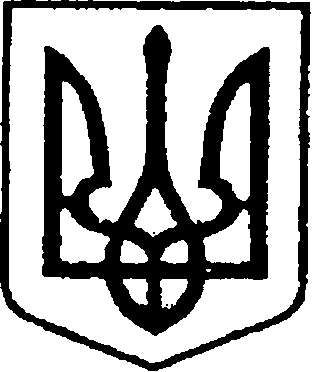 УКРАЇНАЧЕРНІГІВСЬКА ОБЛАСТЬН І Ж И Н С Ь К А  М І С Ь К А  Р А Д АКОМУНАЛЬНИЙ ЗАКЛАД НІЖИНСЬКИЙ МІСЬКИЙ МОЛОДІЖНИЙ ЦЕНТРПл. імені Івана Франка, 1,  м. Ніжин, 16600, е-mail: nizhynyouthcenter@gmail.com , код 42986060  30.12.2020 р. № 81ЗВІТДиректора закладу про виконання контракту № 01/2020 з директором Комунального закладу ніжинський міський молодіжний центр Ніжинської міської ради Чернігівської області	Комунальний заклад Ніжинський міський молодіжний центр Ніжинської міської ради Чернігівської області – заклад, метою діяльності якого є вирішення питань соціального становлення та розвитку молоді, зокрема сприяння: соціалізації та самореалізації молоді; інтелектуальному, моральному, духовному розвитку молоді, реалізації її творчого потенціалу; національно-патріотичному вихованню молоді; популяризації здорового способу життя молоді; працевлаштуванню молоді та зайнятості у вільний час, молодіжному підприємництву; забезпеченню громадянської освіти молоді та розвитку волонтерства; підвищенню рівня мобільності молоді.Команда КЗ НММЦ складається з 6 працівників, котрі займають 5 ставок.  Такою командою впродовж 2021 року Молодіжним центром в умовах карантинних обмежень, з поєднанням офлайн та онлайн форматів, було проведено 757 власних та партнерських заходів (освітні, виховні, дозвіллєві, творчі, спортивні та ін), участь в яких взяли 153 269 особи. Основною цільовою аудиторією діяльності закладу є учнівська, студентська, працююча та непрацююча молодь, лідери громадських організацій та ініціативних груп, молоді батьки. Але домінуючу позицію в кількісному масштабі займає учнівська та студентська молодь віком від 12 до 22 років , а також молоді батьки та сім’ї з дітьми до 35 років.Для оптимального та результативного функціонування закладу виконується  міська цільова програма «Утримання та забезпечення діяльності Комунального закладу Ніжинський міський молодіжний центр Ніжинської міської ради Чернігівської області на 2019-2022 роки», метою якої є розвиток soft skills (м’яких навичок) молоді для її професійного становлення, самореалізації, формування основ активного молодіжного працівника та еко-свідомого громадянина.Основними завданнями Програми є: Профорієнтація, професійне самовизначення, сприяння зайнятості та самозайнятості молоді, підвищення фінансової грамотності, вдосконалення персонального тайм-менеджменту;Підвищення еко-свідомості, еко-культури, формування відповідальної екологічної поведінки;Протидія булінгу та насильства; Активізація громади, навчання основам проєктного менеджменту;  Підвищення компетентностей молодіжних працівників; Розвиток критичного мислення та медійної грамотності. Одним з найбільш популярних форматів роботи закладу був і лишається Мобільний ІгроХАБ, який передбачає проведення низки настільних ігор як в стінах Молодіжного центру, так і на базі партнерських організацій та закладів, в тому числі і в Кунашівсько-Переяславському старостинському окрузі. Таких ігор було проведено понад сотню. До речі, саме з такого формату розпочалась молодіжна робота нашого закладу на території старостинського округу.Великим лишається попит серед молоді на участь у заходах творчого спрямування, що мотивує команду КЗ НММЦ організовувати на постійній основі кілька разів на тиждень хенд-мейд майстерні. Родзинкою цього року стали вуличні кінопокази під відкритим небом на плоші Франка та в сквері Гоголя, на які щоп’ятниці влітку збиралось від 50 до 200 чоловік. Частина з кінопоказів були благодійними і зібрані кошти передавались на лікування онкохворим ніжинцям. Кілька разів в сквері Гоголя нами були організовані вуличні дискотеки та творчі вечори «Ніжин_creative» спільно з  проектом Master DJ`s та Молодіжною радою. До речі, дотримання правопорядку під час таких вуличних заходів здійснювалось КП «Муніципальна служба правопорядку – ВАРТА». Разом з ними був започаткований новий проект – КавоВарта, що мав на меті підвищення правової обізнаності молоді та профілактику правопорушень в громаді. Проект увійшов в Каталог кращих практик молодіжної роботи в Україні.Новим форматом стали Швидкі побачення, що були двічі організовані в ресторані Ле Гранд  за підтримки секретаря міської ради Юрія Хоменка.З дотриманням всіх карантинних вимог на базі НДУ імені Миколи Гоголя був проведений Форум молодіжних ініціатив Ніжина-2021 «CoolТИватор іDей», який об’єднав 150 учасників і був підтриманий Програмою розвитку ООН в Україні на суму 38 000 грн.Ще один показник ефективності роботи НММЦ – проєкт «Save Our Planet» (авторкою якого є волонтерка нашого закладу Катерина Коломійченко) - переможець Всеукраїнського Конкурсу кращих практик молодіжної роботи в Україні-2021 за версією Міністерства молоді та спорту України, Державного інституту сімейної та молодіжної політики та Програми розвитку ООН в Україні. 13 практик молодіжної роботи увійшли до друкованої версії Каталогу кращих практик, що є найбільшим показником серед міст країни.Визначним етапом в роботі Молодіжного центру стало партнерство заради посилення участі молоді у межах проекту Ради Європи «Молодь за демократію в України», що включало навчання команди МЦ впродовж року та реалізацію освітньої програми для молоді «Амбасадори МЦ». В результаті наш заклад отримав Подяку від Міністерства молоді та спорту України та Ради Європи.Протягом 2021 року командою НММЦ реалізовано проект «Молодь Records» в межах Громадського бюджету Ніжинської міської ТГ в категорії «Малі проекти» на суму 95 685 грн, в результаті чого було облаштовано мобільну студію аматорського відео- та аудіо-запису для реалізації творчого потенціалу молоді Ніжинської ТГ з використанням сучасного обладнання для виготовлення якісного контенту на безоплатній основі. згуртування творчо обдарованої молоді та створення якісного цифрового матеріалу.У ході співпраці ГО «Лабораторія Ініціативної Молоді», яка є партнером програми «Активні громадяни» від Британської ради, та Молодіжного центру переможцями Конкурсу проектів соціальної дії від Британської ради впродовж 2021 року було розроблено та реалізовано 21 проект соціальної дії та 1 партнерський проект, які отримали грантову підтримку на її реалізацію на загальну суму 387 558 грн. Партнерський проект дав можливість вперше провести 4 хвилі молодіжного табору денного перебування в гібридному форматі «Study and Travel 4YC» між 4-ма містами: Ніжин, Полтава, Черкаси, Хмельницький.Крім того, у співпраці з ГО «ЛІМ» було отримано грант на проведення 7 локальних онлайн-тренінгів по програмі «Активні громадяни» від Британської ради у розмірі 76 727 грн. Навчання на тренінгах пройшли 105 чоловік.Вагомою подією став проект «Women`s Camp», який було реалізовано в результаті проходження навчання в Академії жіночого лідерства Українським Жіночим Фондом в партнерстві з Національним Демократичним Інститутом Міжнародних Відносин (NDI) в рамках програми «Децентралізація приносить кращі результати та ефективність (DOBRE)». В результаті було отримано грант на суму 60 335 грн та організовано 4 хвилі Таборів жіночого лідерства з залученням 153 учасниць з Ніжина, Кунашівки та Переяслівки.Важливим моментом 2021 року стало участь нашої команди у Програмі «Децентралізація приносить кращі результати та ефективність (DOBRE)», а саме в її молодіжному компоненті. Так, окрім проходження комплексної програми «Молодіжний працівник в ОТГ» та отримання свідоцтв про підвищення кваліфікації ,командою молодіжних працівників та працівниць проведено ряд опитувань потреб та проблем молоді нашої громади, розроблено концепції 10 ідей молодіжних проектів, з яких молодь обрала переможцем «Облаштування відкритої зеленої сцени». Крім того, однією з найважливіших проблем в молодіжному середовищі за результатами дослідження було визначено високий рівень булінгу та насильства, а також потреба в отриманні доступної психологічної допомоги. Це спонукало нас проаналізувати міські цільові програми, провести ряд фокус-груп як з молоддю, так і зі спеціалістами, дотичними до вирішення проблем насильства та жорстокості, організувати спільно з МЦПРПП міський конкурс буклетів та плакатів «FRIENDуй – не булінгуй!», а також узагальнити запит від молодіжної аудиторії – важливість створення кабінету безкоштовної анонімної психологічної допомоги на базі Молодіжного центру, що тягне за собою необхідність внесення до штатного розпису КЗ НММЦ ставки практичного психолога. Програма ДОБРЕ також мотивувала до організації волонтерських екологічних акцій в громаді.Впродовж року відвідувачам Молодіжного центру була доступною послуга кар’єрного консультування. Новим напрямком роботи стало проведення стратегічних сесій для органів учнівського та студентського самоврядування, а також проведення громадських консультацій з використанням методики Ради Європи CivicLab сертифікованою спеціалісткою з даного напрямку Анжелою Тимченко. Вона також пройшла навчальну програму для тренерів «(Не)дрібниці в стосунках», а це означає, що вже з наступного року заплановано проведення ряду тренінгових занять для молоді та молодіжних працівників громади з розпізнавання ознак психологічного насильства в стосунках та протидії токсичним стосункам від Фонду народонаселення ООН в Україні.Витрати закладу на 2021 рік з місцевого бюджету склали:768 105 грн (з них 502 995 грн на заробітну плату та 125 963 грн нарахування на заробітну плату працівникам; 54 241 грн на закупівлю товарів та утримання закладу; 12 560 грн на оплату послуг по утриманню закладу; 72 346 грн на комунальні послуги)17 800 грн в межах програми по інформатизації;95 685 грн на проект «Молодь RECORDS» в межах Громадського бюджету.При цьому було зекономлено 44 908 грн у порівнянні з запланованими видатками на фінансування.За період 2021 року у співпраці з ГО «Лабораторія Ініціативної Молоді» на реалізацію Волонтерської програми для молодіжних центрів за підтримки Посольства Великої Британії в Україні в межах програми «Активні громадяни» від Британської ради в Україні було залучено 1 500 597 грн для регрантингу та адміністрування проектів 41 молодіжного центру по Україні.Таким чином, загальна сума залучених грантових коштів спільно з ГО «Лабораторія Ініціативної Молоді» склала 2 063 217 грн.Специфікою НММЦ є організація клубної роботи з залученням координаторів-волонтерів із числа молоді та молодіжних працівників міста. Так, протягом 2021 року функціонували клуби вивчення корейської, англійської та німецької мови, клуб фінансової грамотності, клуб документального кіно про права людини «БезПопкорну» та клуб «Мафія» для поціновувачів психологічних інтелектуальних ігор. Такі форми є інноваційними і дають змогу проводити навчання за принципом «рівний-рівному» і сприяють розкриттю потенціалу молоді як з числа координаторів, так і з числа відвідувачів. Всі послуги на базі НММЦ є безкоштовними та доступними для відвідувачів, враховуючи принцип інклюзивності молодіжної роботи.Також, орієнтуючись на специфіку онлайн-форматів у роботі молодіжних центрів, командою НММЦ було організовано постійнодіючі рубрики: «#АвтостопомПОкнижкам», «OnliCraft», «Відверта кава #НаЧисто», до яких молоді люди запрошуються у різних ролях: актори, ведучі, сценаристи, монтажери, відеографи, фотографи. Це дає можливість молоді розкрити свій творчий потенціал, сприяє їх самовизначенню та самореалізації. Крім того, діяли на діють рубрики «ЦікавоPRO», «МЦ_Лайфхак», «ІСТфакт», «За покликом душі», «Передбачення_для_вас», «Відмінності_НММЦ».Доказом масштабування діяльності Молодіжного центру стало підписання Меморандуму про співпрацю з Державною установою «Всеукраїнський молодіжний центр», а також співорганізація масштабних заходів: 5-го Всеукраїнського форуму молодіжних працівників та працівниць «Вихід із бульбашки», Національної конференції «Лабораторія співпраці» та Волонтерського молодіжного форуму Чернігівщини-2021. Проектна ж діяльність команди НММЦ є настільки потужною, що вже з січня розпочнеться реалізація проектів соціальної дії «НадвиЧАЙний BookRoom» (згуртування літературної спільноти молоді Ніжинської ТГ та поповнення книжкового простору МЦ) та «JigSaw Studio» (облаштування безкоштовної відкритої мобільної майстерні з художнього випилювання лобзиком) за підтримки Посольства Великої Британії та Британської ради в Україні на суму 67 000 грн. Крім того, проект «НадвиЧАЙний BookRoom» став одним з проектів-переможців в межах Громадського бюджету Ніжинської ТГ в категорії «Соціальні проекти».Проаналізувавши отримані дані про діяльність Ніжинського міського молодіжного центру за рік, можна однозначно зробити висновок про високі показники роботи закладу та реальний внесок у розкриття потенціалу молоді та сприяння її самореалізації. Думка молоді враховується, бо ж команда закладу регулярно здійснює моніторинг проблем та потреб молоді шляхом анкетування.На даний момент розробляється план роботи закладу на 2022 рік, який передбачає реалізацію успішних напрямків роботи, а також реалізація та втілення нових видів діяльності, актуальних для молодих людей, представників Ніжинської територіальної громади.                    Директор                                                            Анжела ТИМЧЕНКО 